BASIC LAW ENFORCEMENT  TRAINING  COURSE PACKET Apply online: Go to brunswickcc.edu Click on Admissions (in the bar under the logo) Start with your residency application.  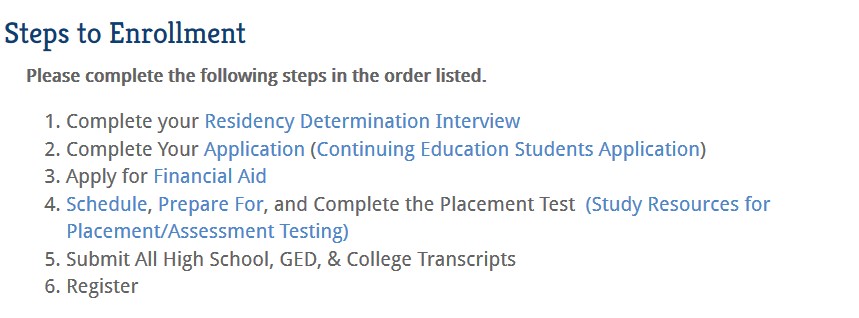 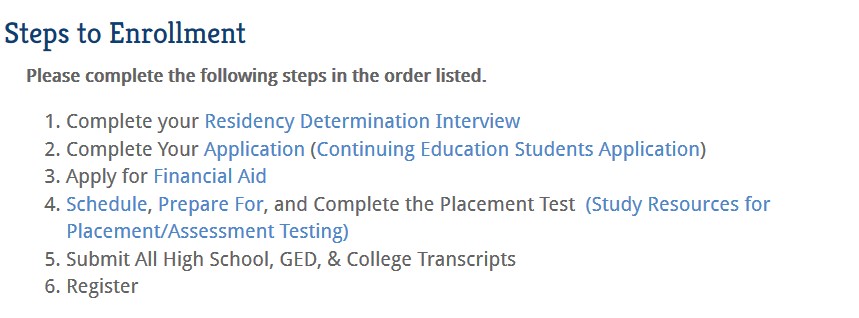 BRUNSWICK COMMUNITY COLLEGEBasic Law Enforcement Training (BLET)Syllabus: CJC 110Course Description: This course contains all required studies for certification as a law enforcement officer as prescribed in the State of North Carolina basic training certification standards established by the Criminal Justice Commission and the Sheriffs' Commission. The criminal justice system and procedures are covered in the mandated areas prescribed by the State. All credits are earned through successful completion of the commission-approved basic law enforcement training course as specific in the applicable North Carolina Administrative Code. Prerequisites: Must be a citizen of the United States High School graduate or has passed the General Education Development Test indicating high school equivalency. (Note: High School diplomas earned through correspondence enrollment are not recognized toward the minimum educational requirements) DRE-098 Corequisites: None Textbooks:NOTE:  Students must have a copy of the following textbooks on the first day of BLET.  These may be purchased through the Brunswick Community College bookstore.Basic Law Enforcement Training. Salemburg, N.C.: The North Carolina Justice Academy, July 2023 (Instructional CD)  Farb, Robert, Arrest, Search and Investigation in North Carolina 6th ed. Chapel Hill, NC: Longleaf, Inc., 2022 ISBN 9781642380415 Smith, Jessica, North Carolina Crimes 7th ed. Chapel Hill, NC: Longleaf, Inc., 2012. ISBN 78156016820 Smith, Jessica, North Carolina Crimes SUPPLEMENT. Chapel Hill, NC: Longleaf, INC., 2020.  ISBN 16423801872020 Emergency Response Guidebook Neenah, WI: J.J. Keller & Assoc. Inc., 2020. ISBN 9781645510239 **North Carolina Criminal Law and Procedure. Charlottesville, VA: The LexisNexis Group, 2022-2023. ISBN 9781663333636**Motor Vehicle Laws of North Carolina Annotated. Park City, Utah: Blue360 Media, 2021-2023.  ISBN 9781627396462**The following may be substituted for the North Carolina Criminal Law and Procedure & Motor Vehicle Laws of North Carolina Annotated**North Carolina Criminal & Traffic Law Manual. Park City, Utah: Blue360 Media, 2022-2023.  ISBN 9781627396448 OVERVIEW/GOALS:  The Basic Law Enforcement Training curriculum certificate program prepares individuals to take the Basic Training Law Enforcement officers certification examination, mandated by the North Carolina Criminal Justice Education and Training Standards Commission, and/or it prepares individuals to take the Justice Officers Basic Training certification examination mandated by the North Carolina Sheriffs’ Education and Training Standards Commission. Successful completion of this curriculum certification program requires that the student satisfy the minimum requirements for the certification by the Criminal Justice Commission and/or the Sheriffs' Commission. The student satisfactorily completing this program will possess at least the minimum degree of general attributes, knowledge, and skills to function as an inexperienced law enforcement officer. This course contains all required studies for certification as a law enforcement officer as prescribed in the State of North Carolina basic training certification standards established by the Criminal Justice Commission and Sheriffs' Commission. An overall view of the criminal justice system-constitutional law, criminal law, juvenile law, motor vehicle law patrol procedures, civil process, a n d t h e mechanics of arrest, civil disorder, criminal investigation, civil liability,  and  firearms  is covered  along  with related  subjects.  All credits are earned through successful completion of the Basic Law Enforcement Training School. Job opportunities are available with state, county and municipal governments in North Carolina. In addition, knowledge, skills and abilities acquired in this course of study qualifies one for job opportunities with private enterprises in such areas as industrial, retail, and private security. To be eligible to take this course, you must be twenty years of age, a US citizen, have a GED or high school transcript, a medical release from a North Carolina Licensed physician, and no felony convictions. COMPETENCIES/OBJECTIVES:  The overall objective of the Basic Law Enforcement Training program is to prepare the student for the last day of the course to take and pass the final comprehensive state examination for certification as a law enforcement officer in the State of North Carolina. There are 36 blocks of instruction required by the Criminal Justice Commission and Sheriffs' Commission in the student's manual of the Basic Law Enforcement Training program. Upon completion of each block of instruction, given the materials presented, the student should be able to achieve the stated training objectives on the administrative sheet at the beginning of each block of instruction. FINANCIAL AID:  There are several financial aid and scholarship programs as well as the VA program that apply to this course. Please fill out financial aid packet and all other scholarship applications and return the applications to student services main campus in Supply (910) 755-7320 to see if you qualify. ATTENDANCE POLICY:  Students are required to attend 100% of class hours.  Any missed time must be made up. All absences must be approved. Any unexcused absences may be grounds for dismissal. A student that is absent more than 5% of instructional hours, excused or unexcused will be dismissed from the program (State regulations). Excused absences are for injury, sickness, or death of a family member. Excessive tardiness will not be tolerated! If you are late or leave early from class more than two times in a 30-day period without permission, you may be dismissed from the program and receive an “F” for your final grade.  All work missed due to absences must be made up by the student within 14 days and outside of regular class hours. Students are responsible for assignments and class activities regardless of reason for absence. The BLET Director will arrange make up classes for excused absences upon the request of the student. Using a qualified instructor, these may be on a one-on-one basis. Program Hours:  Credit 20 Hours (Lecture 10 Lab 30 Credits 20) Total number of minimum hours required per course: 640 Reviewed/Revised by: O. M. Blanton Date: 03/08/2023  CRITERIA for Program Enrollment: Prior approval by BLET Director 20 Years of age Apply online at Brunswickcc.edu. Original HS or GED Transcript (with percentile ranking) On-line transcripts are not acceptable. Medical release from a NC Licensed Physician No felony convictions or misdemeanor B convictions. Criminal records check for local and state records for the time period since the trainee has become an adult. (Including maiden, aliases and/or any previous names used!)  Web-based searches are not acceptable. Brunswick Community College Sponsorship letter from a N.C. Public Law Enforcement Agency. Standardized English/Reading placement test. Must be taken within 1 year of the first day of the BLET class.Copy of birth certificate A valid driver's license 5  GRADING AND EVALUATION:	All of the following must be completed in order for you to be successfulPass all practical evaluationsPass all topical tests with an 80% or better.  Any person failing a section will take a make-up test. Each student will only be allowed three topical test failures and three related make-up tests per BLET course. The student will not receive a grade higher than 80% on any make-up test, and you must retake the test within 14 days. Any student who fails (4) original topical tests will be dismissed from the program.The 36 BLET topics are broken down into six units.  Each student must maintain an overall average of 80% on each of the six units to be able to take the state exam. If you fail to maintain an 80% on any unit you will be removed from the class and your final grade will be an F. Students will be required to complete 2 review tests.  The first is scheduled after approximately 1/3 of the program is complete.  The second is scheduled after approximately 2/3 of the program is complete. Each student must successfully pass each review test with an 80% or higher prior to the BLET exit exam (see #5).  At the end of the course you will take the BLET exit exam, which consists of six separate units. Students must pass each unit of the exit exam with a grade of 80% or better in order to attend the State exam.  If a student does not attain an 80% or better on each unit, he/she will not be able to attend the final State exam and is allowed to re-take the exit exam once more within one week of the previous exit exam. If the student does not pass the second exit exam with an 80% or better on each unit, the student will not be allowed to attend the final State exam, and may be required to participate in remedial training or re-enroll in a subsequent BLET program You must take and pass all six (6) sections of the state exam with a 70% or higher. Your final grade will be your class average. This includes all topical tests, review tests, and the state exam. Evaluation on Practical Sections: P=Pass, F=Fail Tests:  A- Excellent..............93-100 	 		B- Good ...................85-92  		C- Average ...............77-84             	D- Below Average…70-76             	F- Unsatisfactory ...... 0-69 A student, must make an 80 or better to pass each block section of this certificate program.  He/she must also pass all evaluation processes on all sections requiring same.  Additionally, students must maintain an overall 80% average to take the state exam.  He/she must pass the state exam to successfully finish this certificate program and receive a final grade. The final grade will be (F) if the student does not complete 100% of the program. (State Regulations) Brunswick Community College regulations require that a student maintain a "C" average to receive a certificate from the college. BCC ACADEMY REGULATIONS FOR B.L.E.TRULES AND REGULATIONS FOR STUDENTS ATTENDING THEBASIC LAW ENFORCEMENT TRAINING (BLET) PROGRAMAT BRUNSWICK COMMUNITY COLLEGE,2045 ENTERPRISE DR. LELAND, NORTH CAROLINA,TELEPHONE- (910)755-8088 or (910)755-8087FAX (910) 755-8089       Each student will receive a copy of these rules and regulations on the first day of class.         Violation of any of the following rules may result in suspension from class for the first offense.Each student will be responsible for knowing and conforming to the below listed rules and regulations while attending the Basic Law Enforcement Training (BLET) Program at Brunswick Community College. Instructors will be addressed by their respective rank or title, such as: "Captain", "Sergeant", Mr., Ms., etc. Students shall maintain decorum in the classroom and shall treat all instructors and classmates with respect at all times.  If a violation (i.e., Title IX) is alleged, the School Director will begin an investigation immediately.  The violator may be temporally suspended from the program, pending outcome of the investigation.  Once the investigation has concluded, the outcome and determined punishment (which could include termination from the program) will be discussed with the alleged violator.  The use of obscene language or profanity in public while in attendance at the BLET program is forbidden. Think before you speak.  Could what you say be considered disrespectful or hurtful to someone else?  Each student is expected to express herself/himself with clarity and use appropriate language as would be expected of ladies, gentlemen and professional police officers.  You will be seated, quiet, and prepared to receive instructions at the time class is scheduled to commence.  Students shall personally report their absence, due to sickness or emergencies, to the School Director or Assistant Director at the beginning of each school day. Instruction missed by excused or unexcused absences must be made up. Any unexcused absences may be grounds for dismissal. A student that is absent more than 5% of instructional hours, excused or unexcused will be dismissed from the program.   Students shall park their cars in designated areas only. Students may not park their cars in areas designated for staff, visitors, and handicapped or on the grass. Student's personal hygiene and appearance shall not be neglected. Each student will be clean and neat in his/her personal appearance. Students must be clean-shaven at all times and keep hair trimmed and neat. Females will wear their hair pulled back and off the collar. All students will be dressed in appropriate uniform while attending this program. The dress attire is black BDU pants with a black belt, black boots, and a uniform polo shirt that must be purchased at the Brunswick Community College bookstore.  Also, for PT you will need black shorts or black sweat pants, a gray BLET t-shirt, and good support athletic shoes.Note: (shirt must be tucked in at all times and belt must be worn)Uniform Classifications:Class A Uniform (Polo Shirt/BDU Pants)Class B Uniform (Grey T-Shirt/BDU Pants)Class C Uniform (Grey T-Shirt/Shorts or sweats)Students are asked to help maintain classroom cleanliness by placing trash in trash cans, pushing chairs under the table, cleaning off desk top, etc. Smoking and the use of smokeless tobacco are not permitted on any school property.Students will not use any handed down study guides or old tests to study, unless they have been approved by the school director. Students must wear appropriate uniform and wear a cap at all times when on the firing range or driving track. (Caps will be removed while inside a building or classroom) No body piercing of any kind will be displayed in class. (Female students may wear small ear rings) Attitude: You are expected to maintain a civil attitude in and out of class. You may not use inappropriate offensive commentary or body language regarding the course, instructor, assignments, or fellow students. Cheating, fabrication, falsification, plagiarism or abuse of academic materials will be grounds for dismissal. On all practical sections you will receive the rules and regulations for that section; any violation will be grounds for suspension from the program. At no time will any student wear or have a firearm on Brunswick Community College campus unless authorized by the School Director.  Students who are required to carry firearms from their respective agencies to class will make arrangements with the School Director prior to class. All firearm training will take place away from campus. There will be no showing of firearms or ammunition to other students in the parking area of Brunswick Community College. During the firearms class sessions, certified firearms instructors will oversee all activities.  All guns will remain unloaded unless your instructor has told you to load. When not on the firing line, you will not unholster or handle your weapon.  A firearms instructor(s) will let you know when it is time to clean your weapon and supervise accordingly.  Thereafter, he/she should inspect the firearm to ensure it is properly cleaned.  At other times, all guns and ammunition will be locked up. You are subject to dismissal from the (BLET) program for any violation of any firearm rules and regulations. The college will provide all firearms, duty gear and ammunition. However, if you are employed by an agency and have been issued firearms and leather gear, you may use departmental firearms and equipment.  The agency must provide ALL practice and qualification ammunition. All students must be off any property used or owned by the college that is used for BLET training within 15 minutes from the time class ends. Each person will notify the school director in writing at the time charges are filed of all criminal offenses which the trainee is arrested for or charged with before and during the BLET course. They must specify the nature of the offense and date and time of court.  This includes any Domestic Violence Orders.  Also, you must notify the school director in writing telling him/her when the case is disposed of and the disposition. You sponsor will be notified of any complaints/accusations generated against you or any problems (i.e., Title IX, attitude, grades, violations of law/rules/regulations, etc.) related to you during the program.  When the sponsor withdraws a student's sponsorship, that student is automatically removed from the program. Students will not use their personal cell phones while in class, this includes texting             answering, or calling.  You may use your cell phone during class breaks, or in case of an emergency.  No personal laptops are allowed in class.  Brunswick Community College provides laptops/computers for classwork and testing.   Failure to attend and complete the Orientation classroom portion will disqualify you                   from the BLET program. BLET CONTACT INFORMATION:	BLET School Director: 	 	 	 	 	                              Qualified Assistant:  	Lt. Obbie M. Blanton (Ret.)  	 	 	 	                              James D. Smith (Ret.) Brunswick Community College    			                            Brunswick Community College 2045 Enterprise Blvd. 					                            2045 Enterprise Blvd.  	Leland, N.C.  28451 	 	 	 	 	                              Leland, N.C.  28451  	Office: (910) 755-8087 	 	 	 	 	                              Office: (910) 755-8088 	Cell: (910) 279-5776 	 	 	 	 	                              Cell: (910) 604-0821                                                       E-mail:  blet@brunswickcc.edu Students requiring services from the One Stop Student Services may receive assistance by calling (910) 755-7320, or by requesting assistance from the BLET Program Director. These services include, but are not limited to the following: academic, career and personal counseling, financial aid, health services, student activities, transcripts, and job placement. One Stop Student Services personnel are available Monday through Thursday, 8:00am 7:00pm and Friday, 8:00am - 5:00pm, or by appointment.Brunswick Community College does not discriminate on the basis of race, religion, color, national origin, gender, gender expression, age, political affiliation, genetic information, sexual orientation, or disability.CHECK-OFF LIST FOR BLET  Should be completed and ready to turn-in at first interview with BLET STAFF. 	  	   BCC online application completed 	            ____   Medical release from a N.C. doctor (In application packet- Must be signed by student and                                                 	                       doctor) 	  	  Personal History Statement (F-3) (In application packet)             Original Official High School Transcripts must be on file at the college before you can start                          class. (Transcript Request Form in application packet)            Original Official College Transcripts must be on file at the college if applicant is applying for any type of financial aid (i.e. GI Bill, Pell Grant, etc.). Contact each school directly to order a transcript.            Certified Copies of your criminal history from everywhere you have lived since turning legal adult age based on the state of residence (This may vary from 16-18 years of age depending on state law). Criminal histories must be checked by any other names used (i.e., such as maiden name, nicknames, marriage names, etc. 	                      Certified DMV Driving record. Available from the Internet at www.dot.state.nc.us 	  	   Copy of a valid Driver's License                      A military background check, if the student is prior military. Special forms are            	          available from the BLET Office. (Must submit a copy of DD-214 if applicable)           Copy of your birth certificate.                        Standardized English/Reading placement test... Contact Student Services at 910-755-7334   	           to schedule an appointment. The following item is to be completed after acceptance into BLET program:            BLET Sponsorship letter. The School Director will verify your criminal histories first. You will then be given a blank sponsorship letter that will be filled out and signed by your   sponsoring agency (Sponsoring agency must be a municipal, state or county agency).                                  Transcript Request FormThis form must be completed and sent to the high school that you attended and graduated from. Applicants who completed a GED will provide a copy of the GED test results or a N.C. Equivalency in lieu of a high school transcript. 	Name:  	 	Maiden Name:   	 	Social Security number:  	 	Date of Birth:  	 	Phone:  	 	Current Address:  	 	Name of High School attended:  	 	Date of Graduation:  	 Please send official transcripts to:  Lt. Obbie M. Blanton School Director for BLET Brunswick Community College PO BOX 30 Supply, NC 28462 My signature below authorizes the release of grades, transcripts and standardized test scores. 	Signature 	Date REGISTRATION FEES: (Due during Course Registration)	$225.00 -Cost offset for: College owned handguns, related ammunition, issued equipment, vehicle maintenance and fuel. $ 50.00   - College activities fee, technical fees, and student accidental insurance. $ 46.45   - Instructional Lesson Plan CDThe following items are available through the college bookstore at the time of registration: BOOKS: (Available at the BCC Book Store on Main Campus)Arrest/Search & Investigation by Robert Farb	$   135.00North Carolina Crimes	$   233.75Cumulative Supplement T/A NC Crimes 2020 Update	$	65.50*NC Criminal & Traffic Law Manual	$	71.002020 Emergency Response Guide Book	$	7.25  *(Criminal Law & Procedure ($87.00) & Motor Vehicle Laws ($68.00) can be substituted with NC Criminal Law & Traffic Manual)CLOTHING: (Approximations)The following items are to be purchased by the student prior to the first day of class and are not available at the college bookstore: (prices are estimates only)Thumb Drive – 64 GB (for saving student lesson notes)                                                  $   7 - 25Black military/police style pants (BDU)	$ 30 - 150Black military/police style boots (No steel-toe)	$ 75 - 150Black military/police style belt	$ 10 - 40Running shoes	$ 50 - 150Physical training gear (black shorts/sweats)	$ 50 - 150The below items are provided to the student by the BLET Program.  Any student who wishes to purchase and use their own, may do so with prior approval from the BLET Staff.FIREARMS EQUIPMENT:Shooting Glasses 	                            Hearing protection Flashlight and batteriesNot listed are the potential costs that the student is responsible for (background/DMV checks, student physical, transcript request costs, transportation cost, etc.).**Information in this packet is constantly updated. BLET Staff will make every effort to inform students of updates as soon as possible. Do not rely on prices based on this packet unless confirmed with BLET Staff. Uniform Polo Shirt (2-$30.00 each)$	60.00$	60.00BLET T-shirt (2-$19.95 each)$	39.90$	39.90Estimated Tax:  $    41.34Estimated Total Cost: (Books, Supplies & Shirts)                                         $   653.74                                           $   653.74  